Пост №1 Про продукт и систему V1Засоры, сломанные и грязные сидения унитаза, переполненные мусорные корзины – все это способно заставить людей избегать посещать туалетные комнаты. Новый продукт Tork бумажные покрытия на унитаз (арт. 750197) для систем V1 повышает уровень гигиены туалетных комнат. Благодаря обновленному составу покрытия быстро растворяются и не могут стать причиной засоров систем канализации, а полистовой отбор помогает избежать перекрестного заражения.Бренд Tork стремится сделать жизнь людей вне дома более безопасной и гигиеничной.#TorkThinkAhead #TorkRussia #Tork #ProfessionalHygiene #HoReCa #гигиена #Commercial #рестораны # отели #бизнес-центры #производство #устойчивое развитие #экология  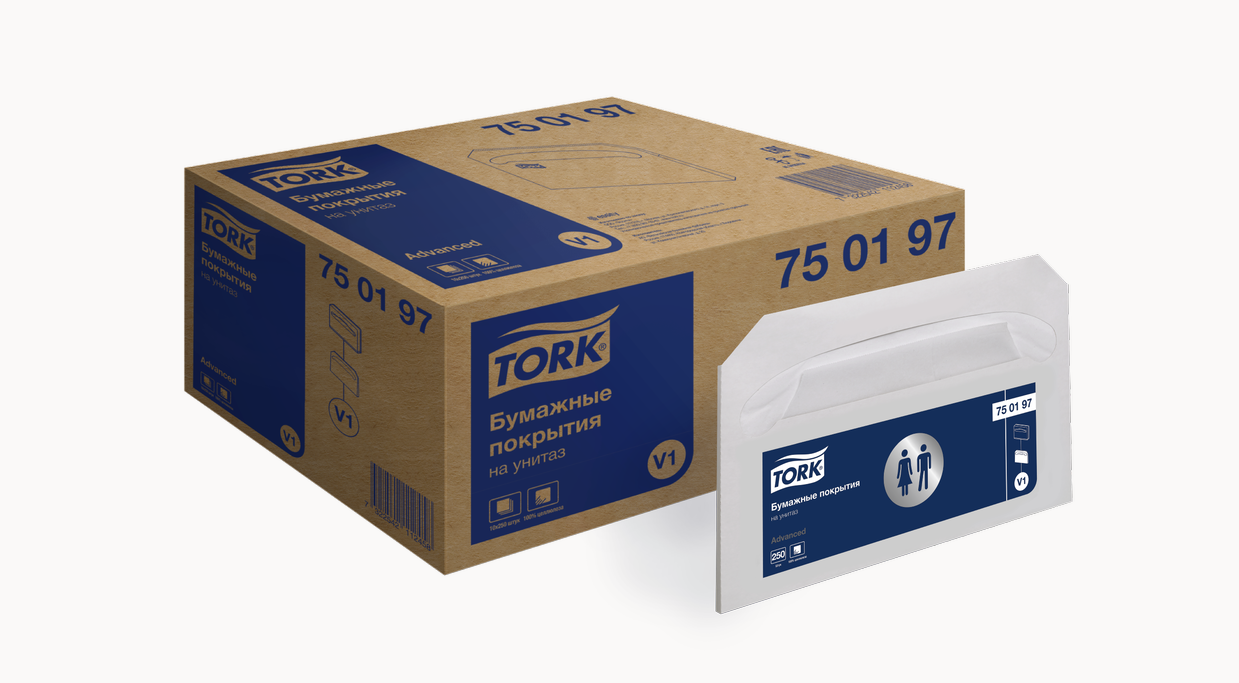 